  ПОЙТЕ ВМЕСТЕ С НАМИ.        «Погремушки»        Народная мелодия  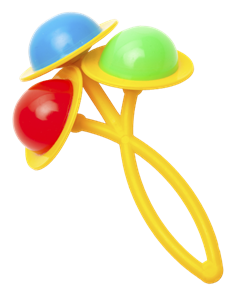 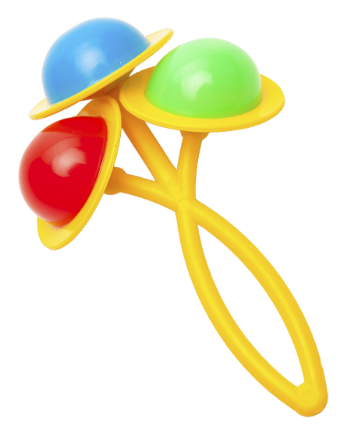 Погремушки, погремушки, 
Вот веселые игрушки,
Громко, громко так гремят,
Всех ребяток веселят!

Погремушки не гремят,
На коленочках лежат,
Детки тихо все сидят,
Погремушки мирно спят.                                                                                 «Баю-баю» 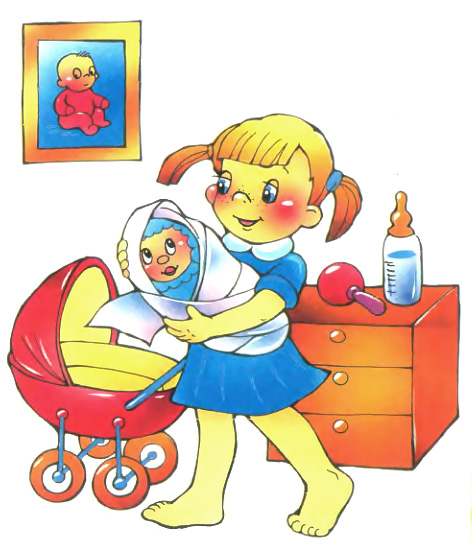                                                           М. КрасевБаю, баю, баю!
   Куклу раздеваю,
  Куколка устала,
        Целый день играла.Положи, Танюша,
   Щечку на подушку!
Вытяни ты ножки,                       Спи скорее, крошка!Баю, баю, баю!
Баю, баю, баю!                            Таня засыпает,
                            Глазки закрывает.